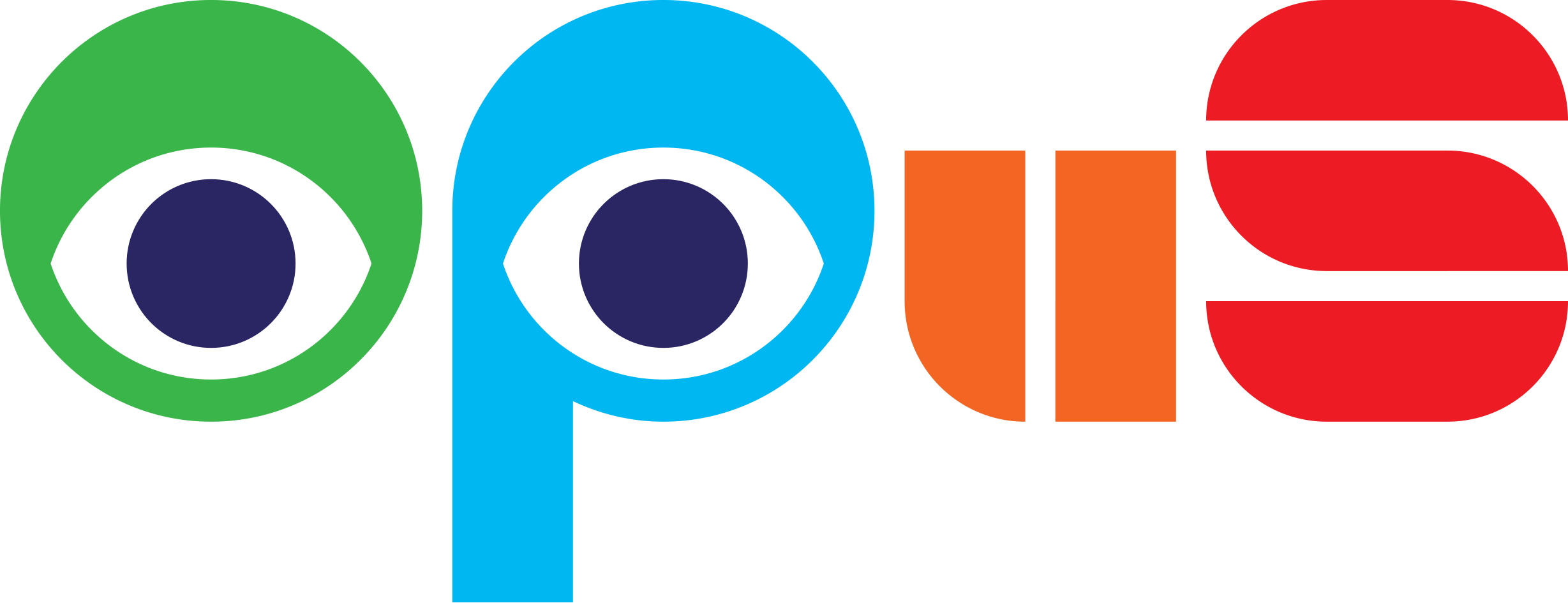 Equal Opportunities Monitoring Form Opus is committed to recruiting and developing a diverse workforce that reflects the communities we work with. Monitoring and analysis are important parts of this ongoing process – but your participation is completely voluntary.Any information you provide on this form will be treated as strictly confidential. It will only be seen by those involved in the selection process. No information will be published or made available in any way which allows any individual to be identified.Please place an ‘X’ next to answers that you feel apply to you. You don’t have to fill in this form completely, but it helps us if you do.Don’t put your name on this form – it is anonymised.
Data Protection Information from this application may be processed for the purposes registered by the Employer under the General Data Protection Regulation ((EU) 2016/679)) (GDPR). Please refer to the Opus website (Privacy Policy) for further information on how we will process your data. I hereby give my consent to Opus processing the data supplied in this application form for the purpose of recruitment and selection. If sent electronically, without signature, you automatically agree to the declaration. Post applied to:Now Then Race CorrespondentDate of application:Which of the below best describes your ethnicity?Which of the below best describes your ethnicity?White - British, English, Welsh, Scottish, Northern IrishWhite - IrishWhite - Gypsy or Irish travellerAny other white backgroundWhite/Black CaribbeanWhite/Black AfricanWhite/AsianAny other mixed or multiple ethnic backgroundBlack or Black British CaribbeanBlack or Black British AfricanAny other Black or Black British backgroundAsian or Asian British IndianAsian or Asian British PakistaniAsian or Asian British ChineseAny other Asian or Asian British backgroundOther (please specify)Which of the below best describes your gender?Which of the below best describes your gender?FemaleMaleNon-binaryGenderfluidIntersexAgenderOther (please specify)Is your gender different from the one you were assigned at birth?Is your gender different from the one you were assigned at birth?YesNoWhich of the below best describes your sexuality?Which of the below best describes your sexuality?HeterosexualGay woman/lesbianGay manBisexualPansexualAsexualQueerOther (please specify)Which age group do you belong to?Which age group do you belong to?16-2425-3435-4445-5455-6465+Do you consider yourself to have a disability?
The Equality Act 2010 defines disability as “a physical or mental impairment which has a substantial and long-term effect on a person’s ability to carry out normal day-to-day activities.” Do you consider yourself to have a disability?
The Equality Act 2010 defines disability as “a physical or mental impairment which has a substantial and long-term effect on a person’s ability to carry out normal day-to-day activities.” YesNoWhat is your religion or belief?What is your religion or belief?Church of EnglandCatholicMethodistProtestantMuslimHinduJewishSikhBuddhistHumanistAgnosticAtheistOther (please state)